Miejski Ośrodek Pomocy Społecznej 
w Rzeszowie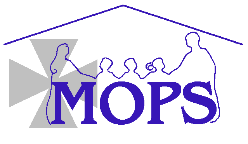 KARTA USŁUGIData zatwierdzenia2015-02-04Miejski Ośrodek Pomocy Społecznej 
w RzeszowieDODATKI MIESZKANIOWEData zatwierdzenia2015-02-04Wymagane dokumenty do załatwienia sprawy Wymagane dokumenty do załatwienia sprawy Wymagane dokumenty do załatwienia sprawy Wniosek o przyznanie dodatku mieszkaniowego / potwierdzony przez zarządcę lokalu/.Dokumenty potwierdzające wysokość dochodów wnioskodawcy i osób pozostających we wspólnym gospodarstwie domowym z trzech pełnych miesięcy kalendarzowych, poprzedzających datę złożenia wniosku. Np.- zaświadczenie z zakładu pracy o dochodach- emerytura/renta – decyzja ZUS lub odcinki z 3 miesięcy- alimenty – wyrok sądu lub oświadczenie w przypadku otrzymywania alimentów dobrowolnychJednocześnie informujemy, że w toku postępowania administracyjnego organ  ma prawo żądać dostarczenia innych, dodatkowych dokumentów niezbędnych do prawidłowego rozpatrzenia sprawy.Dokumenty niezbędne do ustalenia prawa do dodatku mieszkaniowego można składać jako kopie tych dokumentów / oryginały do wglądu/.W celu otrzymania dodatku mieszkaniowego należy złożyć wniosek potwierdzony przez zarządcę lub właściciela lokalu oraz dołączyć do niego następujące dokumenty:dokument potwierdzający tytułu prawny do lokalu np. wypis z księgi wieczystej lub akt notarialny, umowa najmu, decyzja o przydziale, spółdzielcze prawo do lokalu, umowa podnajmu, umowa użyczenia, orzeczenie sądowe o prawie do lokalu lub lokalu socjalnego lub zamiennego;deklaracja o wysokości dochodów wnioskodawcy i wszystkich członków gospodarstwa domowego;zaświadczenia potwierdzające osiągnięte dochody zgodnie z wypełnioną deklaracją dochodową;druk oświadczenia wnioskodawcy ubiegającego się o przyznanie dodatku mieszkaniowego;informacja zarządcy dotycząca struktury lokalu i wydatków za mieszkanie z miesiąca złożenia wniosku;punktowa karta lokalu (należy wypełnić w przypadku, gdy stawka czynszu, odszkodowania, eksploatacji + fundusz remontowy [z wyłączeniem ubezpieczenia, podatku od nieruchomości i opłat za wieczyste użytkowanie gruntu] jest wyższa niż 4,90 zł / m2);jeżeli lokal mieszkalny nie jest wyposażony w instalację centralnego ogrzewania, ciepłej wody lub gazu przewodowego należy dostarczyć rachunek za energię elektryczną za ostatni miesiąc rozliczeniowy;dokumenty potwierdzające wysokość dochodów osób pozostających we wspólnym gospodarstwie domowym z trzech pełnych miesięcy kalendarzowych, poprzedzających datę złożenia wniosku, np.: zaświadczenie zakładu pracy o dochodach;emerytura/renta – decyzja ZUS oraz odcinki z 3 miesięcy lub zaświadczenie z ZUS;alimenty – wyrok sądu i zaświadczenie od komornika lub oświadczenie w przypadku otrzymywania alimentów dobrowolnych;uczniowie/studenci – zaświadczenie ze szkoły lub uczelni o wysokości uzyskanych stypendiów lub świadczeń z tytułu praktyk zawodowych;pomoc MOPR – zaświadczenie określające rodzaj i wysokość uzyskanych świadczeń.Zarządca budynku zobowiązany jest do:podania aktualnego numeru rachunku bankowego;podania informacji o stanie zadłużenia czynszowego;wypełnienia druku „Informacja zarządcy” dotycząca struktury lokalu i wydatków za mieszkanie z miesiąca złożenia wniosku;wypełnienia punktowej karty lokalu.Prosimy pamiętać, że w toku postępowania administracyjnego Poznańskie Centrum Świadczeń może wymagać dostarczenia także innych dokumentów, jeżeli jest to niezbędne do rozpatrzenia sprawy.Wniosek o przyznanie dodatku mieszkaniowego / potwierdzony przez zarządcę lokalu/.Dokumenty potwierdzające wysokość dochodów wnioskodawcy i osób pozostających we wspólnym gospodarstwie domowym z trzech pełnych miesięcy kalendarzowych, poprzedzających datę złożenia wniosku. Np.- zaświadczenie z zakładu pracy o dochodach- emerytura/renta – decyzja ZUS lub odcinki z 3 miesięcy- alimenty – wyrok sądu lub oświadczenie w przypadku otrzymywania alimentów dobrowolnychJednocześnie informujemy, że w toku postępowania administracyjnego organ  ma prawo żądać dostarczenia innych, dodatkowych dokumentów niezbędnych do prawidłowego rozpatrzenia sprawy.Dokumenty niezbędne do ustalenia prawa do dodatku mieszkaniowego można składać jako kopie tych dokumentów / oryginały do wglądu/.W celu otrzymania dodatku mieszkaniowego należy złożyć wniosek potwierdzony przez zarządcę lub właściciela lokalu oraz dołączyć do niego następujące dokumenty:dokument potwierdzający tytułu prawny do lokalu np. wypis z księgi wieczystej lub akt notarialny, umowa najmu, decyzja o przydziale, spółdzielcze prawo do lokalu, umowa podnajmu, umowa użyczenia, orzeczenie sądowe o prawie do lokalu lub lokalu socjalnego lub zamiennego;deklaracja o wysokości dochodów wnioskodawcy i wszystkich członków gospodarstwa domowego;zaświadczenia potwierdzające osiągnięte dochody zgodnie z wypełnioną deklaracją dochodową;druk oświadczenia wnioskodawcy ubiegającego się o przyznanie dodatku mieszkaniowego;informacja zarządcy dotycząca struktury lokalu i wydatków za mieszkanie z miesiąca złożenia wniosku;punktowa karta lokalu (należy wypełnić w przypadku, gdy stawka czynszu, odszkodowania, eksploatacji + fundusz remontowy [z wyłączeniem ubezpieczenia, podatku od nieruchomości i opłat za wieczyste użytkowanie gruntu] jest wyższa niż 4,90 zł / m2);jeżeli lokal mieszkalny nie jest wyposażony w instalację centralnego ogrzewania, ciepłej wody lub gazu przewodowego należy dostarczyć rachunek za energię elektryczną za ostatni miesiąc rozliczeniowy;dokumenty potwierdzające wysokość dochodów osób pozostających we wspólnym gospodarstwie domowym z trzech pełnych miesięcy kalendarzowych, poprzedzających datę złożenia wniosku, np.: zaświadczenie zakładu pracy o dochodach;emerytura/renta – decyzja ZUS oraz odcinki z 3 miesięcy lub zaświadczenie z ZUS;alimenty – wyrok sądu i zaświadczenie od komornika lub oświadczenie w przypadku otrzymywania alimentów dobrowolnych;uczniowie/studenci – zaświadczenie ze szkoły lub uczelni o wysokości uzyskanych stypendiów lub świadczeń z tytułu praktyk zawodowych;pomoc MOPR – zaświadczenie określające rodzaj i wysokość uzyskanych świadczeń.Zarządca budynku zobowiązany jest do:podania aktualnego numeru rachunku bankowego;podania informacji o stanie zadłużenia czynszowego;wypełnienia druku „Informacja zarządcy” dotycząca struktury lokalu i wydatków za mieszkanie z miesiąca złożenia wniosku;wypełnienia punktowej karty lokalu.Prosimy pamiętać, że w toku postępowania administracyjnego Poznańskie Centrum Świadczeń może wymagać dostarczenia także innych dokumentów, jeżeli jest to niezbędne do rozpatrzenia sprawy.Wniosek o przyznanie dodatku mieszkaniowego / potwierdzony przez zarządcę lokalu/.Dokumenty potwierdzające wysokość dochodów wnioskodawcy i osób pozostających we wspólnym gospodarstwie domowym z trzech pełnych miesięcy kalendarzowych, poprzedzających datę złożenia wniosku. Np.- zaświadczenie z zakładu pracy o dochodach- emerytura/renta – decyzja ZUS lub odcinki z 3 miesięcy- alimenty – wyrok sądu lub oświadczenie w przypadku otrzymywania alimentów dobrowolnychJednocześnie informujemy, że w toku postępowania administracyjnego organ  ma prawo żądać dostarczenia innych, dodatkowych dokumentów niezbędnych do prawidłowego rozpatrzenia sprawy.Dokumenty niezbędne do ustalenia prawa do dodatku mieszkaniowego można składać jako kopie tych dokumentów / oryginały do wglądu/.W celu otrzymania dodatku mieszkaniowego należy złożyć wniosek potwierdzony przez zarządcę lub właściciela lokalu oraz dołączyć do niego następujące dokumenty:dokument potwierdzający tytułu prawny do lokalu np. wypis z księgi wieczystej lub akt notarialny, umowa najmu, decyzja o przydziale, spółdzielcze prawo do lokalu, umowa podnajmu, umowa użyczenia, orzeczenie sądowe o prawie do lokalu lub lokalu socjalnego lub zamiennego;deklaracja o wysokości dochodów wnioskodawcy i wszystkich członków gospodarstwa domowego;zaświadczenia potwierdzające osiągnięte dochody zgodnie z wypełnioną deklaracją dochodową;druk oświadczenia wnioskodawcy ubiegającego się o przyznanie dodatku mieszkaniowego;informacja zarządcy dotycząca struktury lokalu i wydatków za mieszkanie z miesiąca złożenia wniosku;punktowa karta lokalu (należy wypełnić w przypadku, gdy stawka czynszu, odszkodowania, eksploatacji + fundusz remontowy [z wyłączeniem ubezpieczenia, podatku od nieruchomości i opłat za wieczyste użytkowanie gruntu] jest wyższa niż 4,90 zł / m2);jeżeli lokal mieszkalny nie jest wyposażony w instalację centralnego ogrzewania, ciepłej wody lub gazu przewodowego należy dostarczyć rachunek za energię elektryczną za ostatni miesiąc rozliczeniowy;dokumenty potwierdzające wysokość dochodów osób pozostających we wspólnym gospodarstwie domowym z trzech pełnych miesięcy kalendarzowych, poprzedzających datę złożenia wniosku, np.: zaświadczenie zakładu pracy o dochodach;emerytura/renta – decyzja ZUS oraz odcinki z 3 miesięcy lub zaświadczenie z ZUS;alimenty – wyrok sądu i zaświadczenie od komornika lub oświadczenie w przypadku otrzymywania alimentów dobrowolnych;uczniowie/studenci – zaświadczenie ze szkoły lub uczelni o wysokości uzyskanych stypendiów lub świadczeń z tytułu praktyk zawodowych;pomoc MOPR – zaświadczenie określające rodzaj i wysokość uzyskanych świadczeń.Zarządca budynku zobowiązany jest do:podania aktualnego numeru rachunku bankowego;podania informacji o stanie zadłużenia czynszowego;wypełnienia druku „Informacja zarządcy” dotycząca struktury lokalu i wydatków za mieszkanie z miesiąca złożenia wniosku;wypełnienia punktowej karty lokalu.Prosimy pamiętać, że w toku postępowania administracyjnego Poznańskie Centrum Świadczeń może wymagać dostarczenia także innych dokumentów, jeżeli jest to niezbędne do rozpatrzenia sprawy.Złożenie wniosku drogą elektroniczną Złożenie wniosku drogą elektroniczną Złożenie wniosku drogą elektroniczną 
W celu złożenia przez Państwa elektronicznego wniosku należy wykonać następujące czynności :Założyć bezpłatne konto na platformie ePUAP postępując zgodnie z zamieszczonymi w serwisie instrukcjami.Zalogować się korzystając z uprzednio założonego konta.Odnaleźć na liście instytucji Miejski Ośrodek Pomocy Społecznej w Rzeszowie.
W tym celu najlepiej : wybrać link "Alfabetyczna lista spraw",następnie zakładkę "Inne klasyfikacje",odnaleźć i wybrać w kolumnie "Klasyfikacja terytorialna" :
"Podkarpackie" a następnie "Rzeszów (gmina miejska)",uruchomić link "Skargi, wnioski, zapytania do urzędu" a następnie
"Miejski Ośrodek Pomocy Społecznej",wybrać przycisk "Przejdź do formularza".Wypełnić udostępniony formularz elektroniczny oraz dołączyć wymagane załączniki.Całość podpisać kwalifikowanym podpisem elektronicznym lub profilem zaufanym.Jednocześnie przypominamy, że niektóre rodzaje świadczeń (np. dotyczące pomocy społecznej) mogą zostać zrealizowane jedynie po uprzednim przeprowadzeniu przez pracownika socjalnego rodzinnego wywiadu środowiskowego w miejscu zamieszkania osoby lub rodziny albo w miejscu ich pobytu. Na podstawie przeprowadzonego wywiadu pracownik socjalny dokonuje analizy i oceny sytuacji danej osoby lub rodziny i formułuje wnioski z niej wynikające, stanowiące podstawę planowania pomocy (Rozporządzenie Ministra Pracy i Polityki Społecznej z dnia 8 czerwca 2012 r. w sprawie rodzinnego wywiadu środowiskowego – Dz.U. z 2012 r. nr 712).
W celu złożenia przez Państwa elektronicznego wniosku należy wykonać następujące czynności :Założyć bezpłatne konto na platformie ePUAP postępując zgodnie z zamieszczonymi w serwisie instrukcjami.Zalogować się korzystając z uprzednio założonego konta.Odnaleźć na liście instytucji Miejski Ośrodek Pomocy Społecznej w Rzeszowie.
W tym celu najlepiej : wybrać link "Alfabetyczna lista spraw",następnie zakładkę "Inne klasyfikacje",odnaleźć i wybrać w kolumnie "Klasyfikacja terytorialna" :
"Podkarpackie" a następnie "Rzeszów (gmina miejska)",uruchomić link "Skargi, wnioski, zapytania do urzędu" a następnie
"Miejski Ośrodek Pomocy Społecznej",wybrać przycisk "Przejdź do formularza".Wypełnić udostępniony formularz elektroniczny oraz dołączyć wymagane załączniki.Całość podpisać kwalifikowanym podpisem elektronicznym lub profilem zaufanym.Jednocześnie przypominamy, że niektóre rodzaje świadczeń (np. dotyczące pomocy społecznej) mogą zostać zrealizowane jedynie po uprzednim przeprowadzeniu przez pracownika socjalnego rodzinnego wywiadu środowiskowego w miejscu zamieszkania osoby lub rodziny albo w miejscu ich pobytu. Na podstawie przeprowadzonego wywiadu pracownik socjalny dokonuje analizy i oceny sytuacji danej osoby lub rodziny i formułuje wnioski z niej wynikające, stanowiące podstawę planowania pomocy (Rozporządzenie Ministra Pracy i Polityki Społecznej z dnia 8 czerwca 2012 r. w sprawie rodzinnego wywiadu środowiskowego – Dz.U. z 2012 r. nr 712).
W celu złożenia przez Państwa elektronicznego wniosku należy wykonać następujące czynności :Założyć bezpłatne konto na platformie ePUAP postępując zgodnie z zamieszczonymi w serwisie instrukcjami.Zalogować się korzystając z uprzednio założonego konta.Odnaleźć na liście instytucji Miejski Ośrodek Pomocy Społecznej w Rzeszowie.
W tym celu najlepiej : wybrać link "Alfabetyczna lista spraw",następnie zakładkę "Inne klasyfikacje",odnaleźć i wybrać w kolumnie "Klasyfikacja terytorialna" :
"Podkarpackie" a następnie "Rzeszów (gmina miejska)",uruchomić link "Skargi, wnioski, zapytania do urzędu" a następnie
"Miejski Ośrodek Pomocy Społecznej",wybrać przycisk "Przejdź do formularza".Wypełnić udostępniony formularz elektroniczny oraz dołączyć wymagane załączniki.Całość podpisać kwalifikowanym podpisem elektronicznym lub profilem zaufanym.Jednocześnie przypominamy, że niektóre rodzaje świadczeń (np. dotyczące pomocy społecznej) mogą zostać zrealizowane jedynie po uprzednim przeprowadzeniu przez pracownika socjalnego rodzinnego wywiadu środowiskowego w miejscu zamieszkania osoby lub rodziny albo w miejscu ich pobytu. Na podstawie przeprowadzonego wywiadu pracownik socjalny dokonuje analizy i oceny sytuacji danej osoby lub rodziny i formułuje wnioski z niej wynikające, stanowiące podstawę planowania pomocy (Rozporządzenie Ministra Pracy i Polityki Społecznej z dnia 8 czerwca 2012 r. w sprawie rodzinnego wywiadu środowiskowego – Dz.U. z 2012 r. nr 712).Opłaty Opłaty Opłaty Rozpatrzenie wniosku i wydanie decyzji nie podlega żadnym opłatomRozpatrzenie wniosku i wydanie decyzji nie podlega żadnym opłatomRozpatrzenie wniosku i wydanie decyzji nie podlega żadnym opłatomMiejsce złożenia dokumentów Miejsce złożenia dokumentów Miejsce złożenia dokumentów Jeżeli chcesz:otrzymać informację na temat dodatku mieszkaniowego;otrzymać wniosek o przyznanie dodatku mieszkaniowegozłożyć wniosek o przyznanie dodatku mieszkaniowego zgłoś się do Miejskiego Ośrodka Pomocy Społecznej w Rzeszowie, ul. Jagiellońska 4 .Klienci obsługiwani są w następujących godzinach:•  poniedziałek, wtorek ,czwartek, piątek : od 7:30 do 15:30• środa : od 7:30 do 17:00Jeżeli chcesz:otrzymać informację na temat dodatku mieszkaniowego;otrzymać wniosek o przyznanie dodatku mieszkaniowegozłożyć wniosek o przyznanie dodatku mieszkaniowego zgłoś się do Miejskiego Ośrodka Pomocy Społecznej w Rzeszowie, ul. Jagiellońska 4 .Klienci obsługiwani są w następujących godzinach:•  poniedziałek, wtorek ,czwartek, piątek : od 7:30 do 15:30• środa : od 7:30 do 17:00Jeżeli chcesz:otrzymać informację na temat dodatku mieszkaniowego;otrzymać wniosek o przyznanie dodatku mieszkaniowegozłożyć wniosek o przyznanie dodatku mieszkaniowego zgłoś się do Miejskiego Ośrodka Pomocy Społecznej w Rzeszowie, ul. Jagiellońska 4 .Klienci obsługiwani są w następujących godzinach:•  poniedziałek, wtorek ,czwartek, piątek : od 7:30 do 15:30• środa : od 7:30 do 17:00Sposób i termin załatwienia sprawy Sposób i termin załatwienia sprawy Sposób i termin załatwienia sprawy Postępowanie w sprawie ustalenia prawa do dodatku mieszkaniowego kończy się wydaniem decyzji w ciągu 1 miesiąca od daty złożenia kompletu dokumentów. W przypadku konieczności przeprowadzenia szczegółowego postępowania administracyjnego termin załatwienia sprawy może ulec wydłużeniuPostępowanie w sprawie ustalenia prawa do dodatku mieszkaniowego kończy się wydaniem decyzji w ciągu 1 miesiąca od daty złożenia kompletu dokumentów. W przypadku konieczności przeprowadzenia szczegółowego postępowania administracyjnego termin załatwienia sprawy może ulec wydłużeniuPostępowanie w sprawie ustalenia prawa do dodatku mieszkaniowego kończy się wydaniem decyzji w ciągu 1 miesiąca od daty złożenia kompletu dokumentów. W przypadku konieczności przeprowadzenia szczegółowego postępowania administracyjnego termin załatwienia sprawy może ulec wydłużeniuTryb odwoławczy Tryb odwoławczy Tryb odwoławczy Od decyzji w sprawie ustalenia prawa do dodatku mieszkaniowego przysługuje prawo wniesienia odwołania do Samorządowego Kolegium Odwoławczego w Rzeszowie ul. Grunwaldzka 15 w terminie 14 dni od daty jej otrzymania. Odwołanie wnosi się za pośrednictwem Miejskiego Ośrodka Pomocy Społecznej w Rzeszowie ul. Jagiellońska 6.Od decyzji w sprawie ustalenia prawa do dodatku mieszkaniowego przysługuje prawo wniesienia odwołania do Samorządowego Kolegium Odwoławczego w Rzeszowie ul. Grunwaldzka 15 w terminie 14 dni od daty jej otrzymania. Odwołanie wnosi się za pośrednictwem Miejskiego Ośrodka Pomocy Społecznej w Rzeszowie ul. Jagiellońska 6.Od decyzji w sprawie ustalenia prawa do dodatku mieszkaniowego przysługuje prawo wniesienia odwołania do Samorządowego Kolegium Odwoławczego w Rzeszowie ul. Grunwaldzka 15 w terminie 14 dni od daty jej otrzymania. Odwołanie wnosi się za pośrednictwem Miejskiego Ośrodka Pomocy Społecznej w Rzeszowie ul. Jagiellońska 6.Podstawa prawna Podstawa prawna Podstawa prawna • ustawa z dnia 21 czerwca 2001 r. o dodatkach mieszkaniowych (t.j. Dz. U. z 2013 r. Nr poz.966 z późn. zm.);• rozporządzenie Rady Ministrów z dnia 28 grudnia 2001 r. w sprawie dodatków mieszkaniowych (Dz. U. z 2001 r. Nr 156, poz. 1817 z późn. zm.);• rozporządzenie Ministra Transportu, Budownictwa i Gospodarki Morskiej z dnia 26 kwietnia 2013r. w sprawie sposobu przeprowadzania wywiadu środowiskowego, wzoru kwestionariusza wywiadu oraz oświadczenia o stanie majątkowym wnioskodawcy i innych członków gospodarstwa domowego, a także wzory legitymacji pracownika upoważnionego do przeprowadzenia wywiadu (Dz. U. z 2013 r., poz. 589);• ustawa z dnia 14 czerwca 1960 r. – Kodeks postępowania administracyjnego (t.j. Dz. U. z 2013 r. poz. 267).• ustawa z dnia 21 czerwca 2001 r. o dodatkach mieszkaniowych (t.j. Dz. U. z 2013 r. Nr poz.966 z późn. zm.);• rozporządzenie Rady Ministrów z dnia 28 grudnia 2001 r. w sprawie dodatków mieszkaniowych (Dz. U. z 2001 r. Nr 156, poz. 1817 z późn. zm.);• rozporządzenie Ministra Transportu, Budownictwa i Gospodarki Morskiej z dnia 26 kwietnia 2013r. w sprawie sposobu przeprowadzania wywiadu środowiskowego, wzoru kwestionariusza wywiadu oraz oświadczenia o stanie majątkowym wnioskodawcy i innych członków gospodarstwa domowego, a także wzory legitymacji pracownika upoważnionego do przeprowadzenia wywiadu (Dz. U. z 2013 r., poz. 589);• ustawa z dnia 14 czerwca 1960 r. – Kodeks postępowania administracyjnego (t.j. Dz. U. z 2013 r. poz. 267).• ustawa z dnia 21 czerwca 2001 r. o dodatkach mieszkaniowych (t.j. Dz. U. z 2013 r. Nr poz.966 z późn. zm.);• rozporządzenie Rady Ministrów z dnia 28 grudnia 2001 r. w sprawie dodatków mieszkaniowych (Dz. U. z 2001 r. Nr 156, poz. 1817 z późn. zm.);• rozporządzenie Ministra Transportu, Budownictwa i Gospodarki Morskiej z dnia 26 kwietnia 2013r. w sprawie sposobu przeprowadzania wywiadu środowiskowego, wzoru kwestionariusza wywiadu oraz oświadczenia o stanie majątkowym wnioskodawcy i innych członków gospodarstwa domowego, a także wzory legitymacji pracownika upoważnionego do przeprowadzenia wywiadu (Dz. U. z 2013 r., poz. 589);• ustawa z dnia 14 czerwca 1960 r. – Kodeks postępowania administracyjnego (t.j. Dz. U. z 2013 r. poz. 267).Uwagi Uwagi Uwagi Opracował Aleksandra Wyspiańska2015-01-30Sprawdził Elwira Kochanowska-Pięciak2015-02-03Zatwierdził Jacek Gołubowicz2015-02-04Osoba odpowiedzialna za aktualizację karty Aleksandra Wyspiańska